Zapytanie ofertowe w sprawie zamówienia o szacowanej wartości poniżej 30000 euroZałącznik numer 1. Formularz ofertowy.Zamawiający:                                                                                                    ( miejscowość, data) Muzeum Warszawy ul. Rynek Starego Miasta 28-42, 00-272 WarszawaNazwa i adres zgłaszającego				    Nr telefonu, e-mail: ……………………………………………………….. 					Osoba do kontaktu: …………………(pieczątka)FORMULARZ  OFERTOWYOferujemy wykonanie ………………………………………………………....................., zgodnie  z opisem przedmiotu zamówienia i na warunkach zawartych  w  zapytaniu ofertowym za wynagrodzeniem:............................................zł brutto  (słownie brutto: ............................................................. .   Podana kwota uwzględnia wartość całego przedmiotu zamówienia. Ponadto: Oświadczamy, że reprezentowana przez nas firma zrealizowała w ciągu ostatnich 3  lat (przed upływem terminu składania ofert wstępnych) następujące podobne, usługi związane z tematem objętym zapytaniem ofertowym: Części składowe ceny ofertowej:Oświadczamy, że spełniamy warunki udziału w postępowaniu o udzielenie zamówienia publicznego.Na potwierdzenie posiadania uprawnień do wykonywania określonej działalności lub czynności związanej z przedmiotem zamówienia oświadczam, że ………………………………………………………………………………………………………………………………………………………………………………………………………………………………………………Wymagany dokument załączam do niniejszej oferty.																						       ……………………………………			                (Podpis i pieczątka upoważnionego                          								przedstawiciela wykonawcy)   Załącznik numer 2. Szczegółowy opis zamówienia. Urządzenia gospodarstwa domowego.Kod CPV – 39700000-9Poz. 1 – Czajnik Elektryczny – łącznie 10 szt.2)Nazwa nadana zamówieniu:Dostawa sprzętu AGD – czajnik elektryczny.3)Opis przedmiotu zamówienia:Przedmiotem zamówienia jest dostawa sprzętu AGD określonego w załączniku nr 2.Szczegółowy opis przedmiotu zamówienia określa załącznik nr 2 do niniejszego zapytania.Zamawiający nie dopuszcza składania ofert częściowych. Ofertę należy złożyć na cały zakres zamówienia.4)Pożądany termin wykonania:Termin dostawy: do 10.04.2017r.5)Kryteria udziału:5)Kryteria udziału:     5.1)Wiedza i doświadczenie (referencje):nie dotyczy     5.2)Odpowiedni potencjał techniczny:nie dotyczy     5.3)Dysponowanie osobami zdolnymi do     wykonania zamówienia:nie dotyczy     5.4) Sytuacja ekonomicznej i finansowanianie dotyczy6)Miejsce i forma składania ofert:W siedzibie w godzinach pracy Muzeum (poniedziałek – piątek, 8.00 – 16.00) lub e-mail: janusz.kurczak@muzeumwarszawy.pl . 7)Termin składania ofert:Do dnia 10.03.2017 r., do godziny 12:008)Kryterium oceny ofertKryterium oceny ofert:1. Cena brutto – 100%9)Osoba do kontaktu ze strony zamawiającego:Janusz KurczakTel. 22 596 67 1010)Muzeum Warszawy w przypadku zaakceptowania zakupu przez kierownika jednostki i zagwarantowania finansowania realizacji zamówienia, spośród prawidłowo  zgłoszonych kandydatur wybierze podmiot, któremu powierzy realizację zamówienia. 11)Muzeum Warszawy zastrzega sobie prawo kontaktu jedynie z wybranymi podmiotami. 12)Niniejsze ogłoszenie nie stanowi oferty w rozumieniu kodeksu cywilnego i nie może stanowić podstawy do wysuwania roszczeń względem Muzeum Warszawy 13)Muzeum nie ponosi kosztów sporządzenia oferty.10)Muzeum Warszawy w przypadku zaakceptowania zakupu przez kierownika jednostki i zagwarantowania finansowania realizacji zamówienia, spośród prawidłowo  zgłoszonych kandydatur wybierze podmiot, któremu powierzy realizację zamówienia. 11)Muzeum Warszawy zastrzega sobie prawo kontaktu jedynie z wybranymi podmiotami. 12)Niniejsze ogłoszenie nie stanowi oferty w rozumieniu kodeksu cywilnego i nie może stanowić podstawy do wysuwania roszczeń względem Muzeum Warszawy 13)Muzeum nie ponosi kosztów sporządzenia oferty.  L.p.Przedmiot pracy, usługi lub dostawyOdbiorca  nazwa, adresWartość brutto w złData wykonywania (dz-m-rok)1……………………….………………………..…………………….…………………….…….…………….zł...................................2……………………….……………………….………………………………………………..…………….zł...................................Numer i nazwa częściWartość netto [zł]Wartość brutto [zł]Dostawa sprzętu i wyposażenia – mikroskopy, lupy.Wartość brutto słownie:Wartość brutto słownie:RAZEMOpis wymaganych parametrów minimalnychCzajnik elektryczny..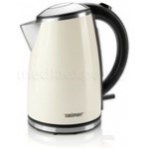 Czajnik elektryczny.. Rysunek poglądowy.Pojemność [l]: 1.7 Element grzejny: Płaska grzałka płytkowa Moc grzałki [W]: 2200 Kolor: Kremowy Wykonanie: Stal nierdzewna Obrotowa podstawa: Tak 